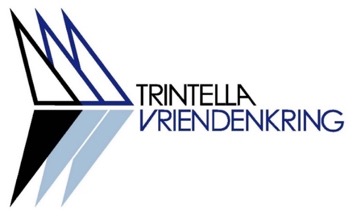 Shop Assortiment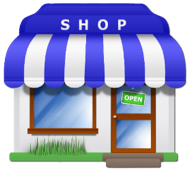 LeveringsvoorwaardenDe *) gemerkte artikelen zijn alleen voor leden te bestellen.Genoemde prijzen zijn inclusief verzendkosten binnen Nederland, tenzij anders vermeld.Meerkosten voor verzending buiten Nederland zijn op aanvraag en worden doorberekend.Prijs van voorraadartikelen op de TVK-bijeenkomsten staan (tussen haakjes).Alle artikelen zijn uitgevoerd met het TVK-logo.Bestellen via shop@trintella.org, onder vermelding van uw naam, adres, telefoonnummer, artikelnummer, omschrijving en aantal.Na ontvangst van de bestelling geven wij het totaalbedrag inclusief verzendkosten door. Na ontvangst totaalbedrag op rekening Trintella Vriendenkring – NL10RABO 0148150594 wordt de bestelling uitgeleverd.Alle artikelen zijn uit voorraad leverbaar, tenzij anders vermeld.Versie 17 – 17 mei 2022Trintella Vriendenkring publicaties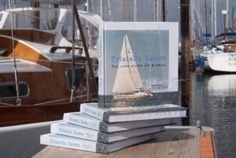 Boek: Trintella Yachts – Hollands Glorie uit BrabantTer gelegenheid van het 50-jarig bestaan van het merk Trintella is in 2014 een boek uitgegeven over de historie van de werf, uitgebreide beschrijving van alle Trintel en Trintella modellen, reisverhalen, refits en veel meer. Uitgave: 225 pagina’s in fullcolour en hardcover. Een must voor elke Trintella eigenaar en liefhebber.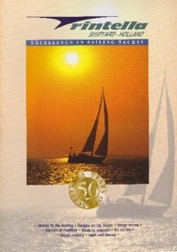 Werfbrochure – 2002 (Engelstalig)In het jaar voordat de werf haar activiteiten definitief stopte is er nog een fraaie Engelstalige brochure gemaakt ter gelegenheid van het 50-jarig bestaan van de werf. Deze is nooit officieel uitgegeven. Het beschrijft de werfactiviteiten anno 2000 en de Trintella C serie jachten welke toen gefabriceerd werden.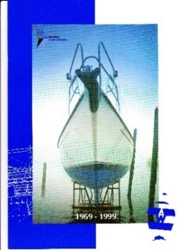 TVK Brochure – 30 jaar jubileumTer gelegenheid van het 30-jarig jubileum van de TVK is een brochure uitgegeven met een korte historie van de TVK, de werf en beschrijving van de Trintella jachten geproduceerd tot 1986. Wees er snel bij, want de voorraad is beperkt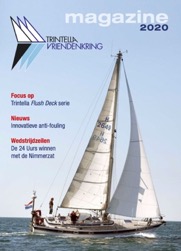 TVK MagazineHèt magazine van de TVK. Fullcolour, ca 64 pagina’s. Nederlandse taal. Zolang de voorraad strekt.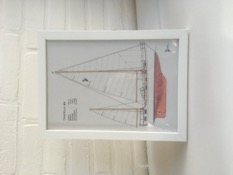 Op A4 formaat (21x30 cm) in een witte lijst voor aan de wand of staand neer te zetten. Prijs €21,50 inclusief €6,50 verpakkings- en verzendkosten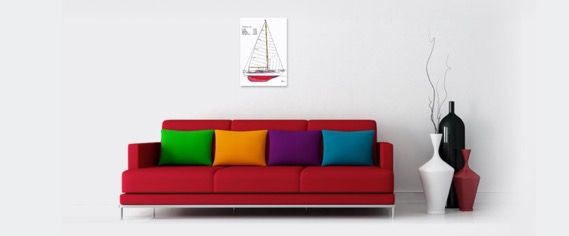 Hang je Trintella boven de bankProfieltekeningen van praktisch alle Trintels en Trintella’s.Deze profieltekeningen worden op bestelling gemaakt.Op canvas afgedrukt in het formaat 40x60 cm.Prijs €50,00 inclusief verpakkings- en verzendkosten af fabriek.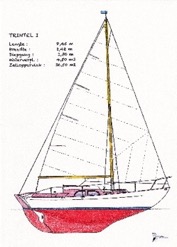 Profieltekening – Trintel jachtenMooie profieltekening van een Trintel l, la, ll, en lla. 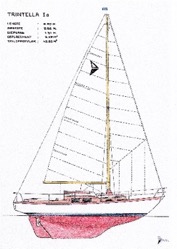 Profieltekening – Trintella Classics serieMooie profieltekening van een Trintella l, la, ll en lla. 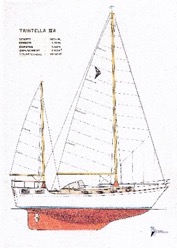 Profieltekening – Trintella Centre Cockpit serieMooie profieltekening van een Trintella lll, lll kits, llla, lV en V. 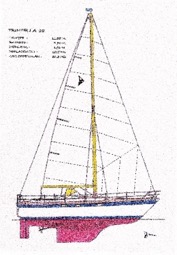 Profieltekening – Trintella Flush deck serieMooie profieltekening van een Trintella 38 en 44. 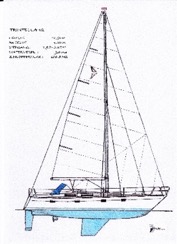 Profieltekening – Trintella 42Mooie profieltekening van een Trintella 42. 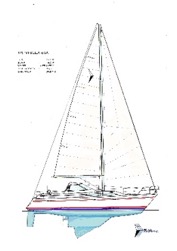 Profieltekening – Trintella A serieMooie profieltekening van een Trintella 40A en 49A. Trintella artikelenLaat zien dat je erbij hoort met deze artikelen.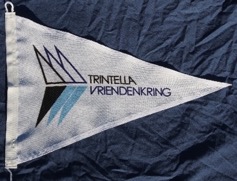 Wimpel *)Originele TVK-verenigingswimpel. Mag niet ontbreken in het want van een Trintella. Uitgevoerd in stevige katoenen kwaliteit. Een nieuw lid ontvangt één wimpel gratis.Afmetingen: 35 x 43 cm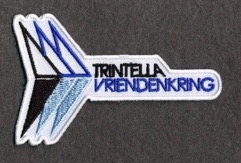 Geborduurd embleem *)Een geborduurd embleem van het TVK-logo om eigen kleding mee te versieren. Dit embleem kan op kleding worden bevestigd door het erop te strijken. Afmetingen zijn ca 8 cm breed en ca 5 cm hoog.Prijs per 4, met gebruiksaanwijzing.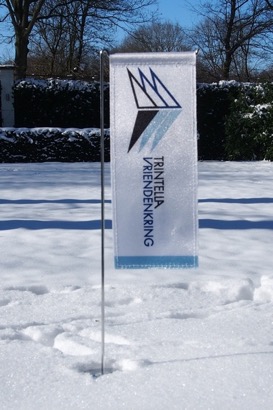 Tafel banier *)Ter promotie van de TVK, een tafel banier voor tafel of bureau. Hoogte: 30 cm.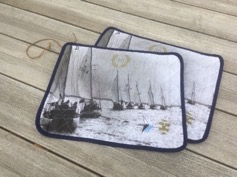 PlacematsGemaakt ter gelegenheid van 50-jarig jubileum (2018). In set van vier stuks. Voor nieuwe leden en leden die ze nog niet hebben ontvangen is de set op de bijeenkomsten gratis te verkrijgen.Aan leden die nog geen gratis set hebben ontvangen worden ze op verzoek thuisgestuurd en betalen alleen verzendkosten:De set is ook te koop: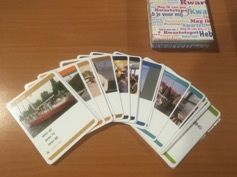 KwartetspelHet groot TVK-kwartetspel met afbeeldingen uit het archief van de TVK. Mail een staande foto van je eigen schip en we sturen je een gepersonaliseerd kwartetspel rechtstreeks uit de fabriek.Alleen op bestelling.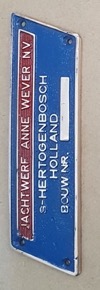 Bronzen werfplaatjeSpeciale en eenmalige uitgave.Ter vervanging van een verloren gegaan of beschadigd werfplaatje: een nieuw geproduceerd bronzen werfplaatje met een door de TVK ingeslagen bouwnummer.Dit type is voor leden met een schip dat is gebouwd tussen 1967 en 1975, door Jachtwerf Anne Wever en bij oplevering aantoonbaar was voorzien van een dergelijk plaatje. Wees er snel bij, want er zijn nog maar 4 op voorraad van deze schitterende eenmalige uitgave.Bestelling aan shop@trintella.org onder opgave van type schip, bouwnummer en bouwjaar met kopie van bijbehorende documentatie. Verzending van het plaatje wordt verzorgd door de maker van de plaatjes.ZeiltekensVoor informatie over o.a. de juiste plaats op het zeil en romp, zie Technisch Informatieblad Nr. 01.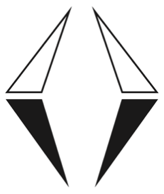 Zeilteken – eerste generatieToepassing. Trintella typen: I, Ia, II, IIa, III, IIIa, IV, V, 38, 41, 42, 44/45, 53, 40A, 44A, 49A, 57A en 75A.Een schaalbare PDF (vektorbestand) voor de zeilmaker is gratis aan te vragen via een mail aan: shop@trintella.org onder vermelding van “Zeilteken – eerste generatie. Je ontvangt de file per mail.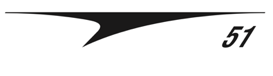 Zeilteken – tweede generatieToepassing. Trintella typen: 46A; 51A; 58A en alle C serie boten, 50AC en 448S.Een schaalbare PDF (vektorbestand) voor de zeilmaker is gratis aan te vragen via een mail aan: shop@trintella.org onder vermelding van: “Zeilteken – tweede generatie” EN het type boot. Dit i.v.m. de lengte in ft die onder het zeilteken komt. Je ontvangt de file per mail. TRINTELLA 38 (vb)Merk en type stickerToepassing. Eerste generatie Trintella typen: I, Ia, II, IIa, III, IIIa, IV, V, 38, 41, 42, 44/45, 53, 40A, 44A, 49A, 57A en 75A. Plaatsing aan SB- en BB-zijde aan de achterzijde op de romp, vlak onder het potdeksel.Zelf te bestellen via gespecialiseerde webwinkels. Lettertype: Arial of Arial Narrow in smal en dun.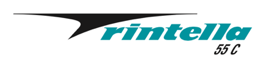 Merk en type stickers Toepassing: Tweede generatie Trintella typen: 46A, 51A, 58A, alle C serie boten, 50AC en 448S.Plaatsing aan BB- en SB-zijde van doghouseEen schaalbare PDF (vektorbestand) voor de sticker leverancier is gratis aan te vragen via een mail aan: shop@trintella.org onder vermelding van: “Sticker” en type boot. Dit i.v.m. de lengte in ft die onder het zeilteken komt. Je ontvangt de file per mail.Trintella servies: De moderne en lichtere versie van het originele Trintella servies, zoals het werd meegeleverd met de schepen af werf vanaf midden 80er jaren. Met motief. Het servies is uitsluitend rechtstreeks bij de leverancier te bestellen.Speciale leveringsvoorwaarden: De leverancier Maastricht Porselein laat ons weten dat 36 het minimumaantal per bestelling is. Een een mix van items is mogelijk. Bij een bestelling <100 stuks worden de machinestelkosten van €100 in rekening gebracht. Voor kleinere bestellingen kunnen lange levertijden gelden.Contact: Maastricht Porselein, Lucien Franssen, tel. +31 43 3501041 of lucien@mp-winkel.nl.Website is www.mp-winkel.nl of www.porseleinmetlogo.com 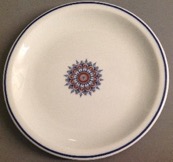 Bord Ø 21 cm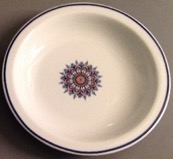 Bord Ø 26 cmTrintella servies - type SonjaDe moderne en lichtere versie van het originele Trintella servies, zoals werd meegeleverd af werf vanaf midden 80er jaren. Met motief. Door geringere diepte van de borden beter stapelbaar. Omschrijving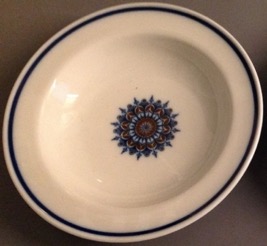 Trintella servies - type Vorm 100De klassiekere en zwaardere versie van het originele Trintella servies, zoals werd meegeleverd af werf tot mid 80er jaren. Met motief.    Omschrijving                 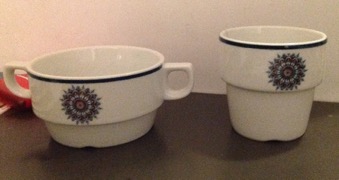 Trintella servies – type ClassicsMelkbeker en soepkop. Praktische aanvulling op bovenstaande serviezen. Deze zijn niet leverbaar in serie Vorm 100 en Sonja.   Omschrijving                                                        